ПСКОВСКИЙ МЕЖДУНАРОДНЫЙ МЕДИАФОРУМ«Новое время – новые медиа»Регистрационная форма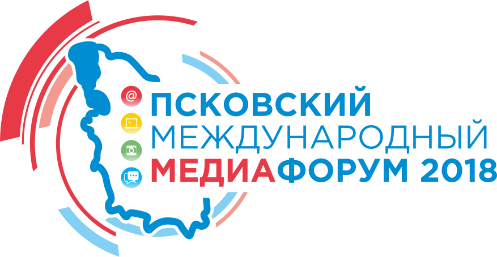 Исполнительная дирекция Псковского международного МедиафорумаФамилияИмяОтчествоМесто жительства (город)Место работы, должность/ общественный статусНадпись на бейджеПланируемая тема доклада/презентации (по согласованию)Интересующие Вас темы профессиональных секцийПланируемая дата и время заезда/отъезда в отель (29.11; 30.11). Необходимость трансфера Паспортные данные (серия, номер)Контактный телефон; e-mailКомментарии